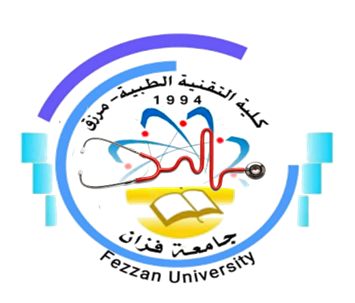 كلية التقنية الطبية/ مرزقنموذج توصيف مقرر دراسياهداف المقرر:(1) دراسة الخواص الفيزيائية للمادة بأشكالها المختلفة .(2) دراسة بعض الظواهر الطبيعية للمادة مثل التوتر السطحي ,اللزوجة خواص الجامعة للمحاليل و التعريف بالإذابة وأنواع المحاليل .(3) دراسة   سلوك الغازات .(4) دراسة حركية التفاعلات الكيميائية  و حساب رتبة التفاعل ونصف العمر .(5) فهم أساسيات توازن الاطوارمحتويات المقرر:طرق التدريس: المحاضراتطرق التقييم:المراجع:رئيس القسم: أ. مبروكة محمد عبداللهمنسق الجودة: أ. حنان الحاج عليرئيس قسم الجودة أ. خديجة عبدالسلام سعد1اسم المقرر والرمزصيدلة فيزيائية PT605 ))2منسق المقررأ.مبروكة الدرمون / قار3القسم / الشعبة التي تقدم البرنامجتقنية الادوية4الأقسام العلمية ذات العلاقة بالبرنامجلا يوجد 5الساعات الدراسية للمقرر226اللغة المستخدمة في العملية التعليمية العربية7السنة الدراسية / الفصل الدراسيالسادس8تاريخ وجهة اعتماد المقررربيع 2017الموضوع العلميعدد الساعاتمحاضرةمعملتمارينطرق القياس الفيزيائية ، قياس الكثافة ، قياس درجات الانصهار والتجمد والغليان22الموائع وتصنيفهاالتعريفتصنيف الموائع حسب طبيعة انسيابيها وتحولها22التوتر السطحيالتعريف وطرق قياس التوتر السطحي22الادمصاص ، علاقة التوتر السطحي بالإدمصاص22 حالات المادة (الغازات)قوانين الغازات (بويل – شارل – جاي لوساك)22الغازاتالقانون العام للغازات ثانون دالتون للضغو الجزيئيةقانون جراهام للانتشار22الحالة السائلة ، الضغط الحلولي وقياسه22الحالة الصلبة- عملية انحلال الأدوية الصلبة وسرعة الامتصاص - العوامل التي تؤثر على انحلال الأدوية ومعادلة Noys Whltney Equation 22حركية التفاعلات الكيميائيةسرعة التفاعلات الكيميائية  رتب التفاعلات ( الرتبة الأولى و الرتبة الأولى الكاذبة)22حركية التفاعلات الكيميائيةرتب التفاعلات ( الرتبة الثانية)زمن نصف التفاعل22توازنات الأطوارقابلية الذوبان المتبادلة ( الازدواج , سوائل ممتزجة جزئيا ) مجموعة الماء – الفينولالأنظمة ثنائية التكوين22ر.مطرق التقييمتاريخ التقييمالنسبة المئوية1واجبات أسبوعيا10%2امتحان النصفيالاسبوع السادس30%3الامتحان النهائي النظريبعد12 اسبوع60%100 %عنوان المراجعالناشرالنسخةالمؤلفمكان تواجدهاالكتب الدراسية المقررةPhysical Chemistry.Peter Atkins ,Julio de paula , 9thed.2010 .W.H.Freeman and Company.New York.أساسيات الكيمياء الفيزيائيةPhysical Chemistry.Peter Atkins ,Julio de paula , 9thed.2010 .W.H.Freeman and Company.New York.أساسيات الكيمياء الفيزيائيةPhysical Chemistry.Peter Atkins ,Julio de paula , 9thed.2010 .W.H.Freeman and Company.New York.أساسيات الكيمياء الفيزيائيةPhysical Chemistry.Peter Atkins ,Julio de paula , 9thed.2010 .W.H.Freeman and Company.New York.أساسيات الكيمياء الفيزيائيةكتب مساعدةالكيمياء الفيزيائية العملية . أ.د محمد مجدى واصل دار النشر للجامعات  جامعة الازهر الكيمياء الفيزيائية العملية . أ.د محمد مجدى واصل دار النشر للجامعات  جامعة الازهر الكيمياء الفيزيائية العملية . أ.د محمد مجدى واصل دار النشر للجامعات  جامعة الازهر الكيمياء الفيزيائية العملية . أ.د محمد مجدى واصل دار النشر للجامعات  جامعة الازهر 